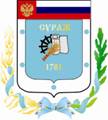 Контрольно-счетная палата Суражского муниципального района243 500, Брянская область, г. Сураж, ул. Ленина, 40, оф. 46 Тел. (48330) 2-11-45, E-mail: c.palata@yandex.ruЗаключениепо результатам экспертно-аналитического мероприятия  «Экспертиза исполнения  бюджета Дегтяревского сельского поселения Суражского района Брянской области за 9 месяцев 2023 года»г. Сураж                                                                               24 ноября 2023 года1.  Основание для проведения экспертизы: Федеральный закон от 07.02.2011г. №6-ФЗ «Об общих принципах организации и деятельности контрольно-счетных органов субъектов Российской Федерации и муниципальных образований», Положение от 26.11.2023г. № 143 «О Контрольно-счетной палате Суражского муниципального района», пункт 1.2.8 плана работы Контрольно-счетной палаты на 2023 год, приказ № 23 от 14.11.2023 года.2.  Цель экспертизы: информация о ходе исполнения бюджета Дегтяревского сельского поселения Суражского района Брянской области (далее - Дегтяревского сельского поселения ) за 9 месяцев  2023 года.3. Предмет экспертизы: отчет об исполнении бюджета Дегтяревского сельского поселения за 9 месяцев 2023 года, утвержденный постановлением Дегтяревской сельской администрации от 27.10.2023 г.  № 34.Решением Дегтяревского сельского Совета народных депутатов от 29.12.2023г. № 99 «О бюджете Дегтяревского сельского поселения Суражского района Брянской области на 2023 год и на плановый период 2024 и 2025 годов» (далее - Решение о бюджете) на 2023 год утверждены основные характеристики бюджета:- общий объем доходов в сумме 1949,0 тыс. руб.;- общий объем расходов в сумме 1949,0 тыс. руб;- дефицит бюджета утвержден в сумме 0,0 тыс. рублей.В течение 9 месяцев 2023 года в бюджет Дегтяревского сельского поселения 3  раза были внесены изменения, с учетом которых основные показатели бюджета выглядят следующим образом:- общий объем доходов в сумме 2148,9 тыс. руб.;- общий объем расходов в сумме 2214,4 тыс. руб.;- дефицит бюджета утвержден в сумме 65,5 тыс. рублей.Контрольно-счетная палата Суражского  муниципального района обращает внимание, что проект Решения во внесении изменений в бюджет поселения на экспертизу в КСП Суражского муниципального района не предоставлялся.В нарушение п. 1.3. Соглашения № 4 от 29.11.2019 года «О передаче полномочий по осуществлению внешнего муниципального финансового контроля» 3 случая  внесения изменений в бюджет поселения приняты без  экспертизы КСП Суражского муниципального района.Исполнение за 9 месяцев 2023 года согласно отчету об исполнении бюджета Дегтяревского сельского поселения составило:- по доходам в сумме 1190,9 тыс. руб.;- по расходам в сумме  1233,6 тыс. руб., - дефицит бюджета составил в сумме 42,7 тыс. рублей.Основные параметры бюджета Дегтяревского сельского поселения за 9 месяцев 2023 года представлены в таблице: тыс. рублейИсполнение за 9 месяцев 2023 года по доходам составило 55,4%, что  на 20,3% (303,2 тыс. рублей) ниже аналогичного периода прошлого года. Собственные доходы поселения на 26,7% (125,4 тыс. рублей) ниже исполнения прошлого года. Безвозмездные поступления ниже исполнения соответствующего периода прошлого года на 17,4% (177,8 тыс. рублей). Исполнение  по расходам составило 44,2%, что на 16,3%  (240,5 тыс. рублей) ниже, чем в аналогичном периоде  2022 года. Исполнение доходной части бюджета за 9 месяцев 2023 годаВ отчетном периоде исполнение доходной части бюджета сложилось в размере 55,4% от уточненного годового плана. Собственные доходы исполнены на 39,1% от уточненных плановых назначений, исполнение налоговых доходов составляет  38,2%, неналоговых доходов – 66,0% к плановым назначениям. По безвозмездным поступлениям исполнение сложилось в объеме  66,7%.          Динамика поступления  и структура доходов района за 9 месяцев 2023 года  тыс. рублейВ общем объеме доходов, поступивших за 9 месяцев 2023 года, налоговые и неналоговые доходы составляют  344,5 тыс. рублей, или 28,9%. При формировании собственных доходов бюджета наибольший удельный вес в структуре занимает Земельный налог – 53,6% (184,7 тыс. рублей). Неналоговые доходы в структуре собственных доходов составили 5,7% (19,8 тыс. рублей). Финансовая помощь из других бюджетов  получена  в сумме 846,4  тыс. рублей, или 71,1% от общего объема поступлений.  Наибольший удельный вес в структуре безвозмездных поступлений занимают дотации  бюджетам  субъектов РФ  муниципальных образований – 89,8% (760,2 тыс. рублей). Налог на доходы физических лиц   исполнен в объеме 24,8 тыс. рублей или 65,3% к уточненной бюджетной росписи. В структуре собственных доходов составляет  7,2%. Налога на имущество физических лиц Земельный налог поступил в бюджет в объеме 184,7 тыс. рублей (26,2% к уточненной бюджетной росписи). В структуре собственных доходов земельный налог составляет  53,6%.Единый сельскохозяйственный налог поступил в бюджет в объеме 115,6 тыс. рублей (в 19,3 раза превышает показатель уточненной бюджетной росписи). В структуре собственных доходов составляет  33,6%.Доходы от сдачи в аренду имущества, находящегося в оперативном управлении органов управления сельских поселений и созданных ими учреждений поступили в бюджет в объеме 19,8 тыс. рублей (66,0% к уточненной бюджетной росписи). В структуре собственных доходов составляет  5,7%.Доходы от продажи материальных и нематериальных активов Прочие неналоговые доходы Дотации поступили в бюджет в сумме 760,2 тыс. рублей (65,9% к уточненной бюджетной росписи). В структуре безвозмездных поступлений составляют  89,8%.Субвенции  бюджетам  субъектов РФ  муниципальных образований поступили в бюджет в сумме 86,2 тыс. рублей (75,0% к уточненной бюджетной росписи). В структуре безвозмездных поступлений субвенции составляют  10,2%. Исполнение расходной части бюджета за 9 месяцев 2023 года Расходы бюджета за 9 месяцев 2023 года согласно годовой уточненной бюджетной росписи составили 2214,4 тыс. рублей,  исполнены в сумме 1233,6 тыс. рублей, или на 55,7%.  Исполнение бюджета производилось по 4 разделам бюджетной классификации. Наибольшее исполнение сложилось по разделу 10 «Социальная политика» - 66,4%, наименьшее по разделу 01 «Общегосударственные вопросы» – 52,5%. Анализ расходных обязательств по разделам бюджетной классификации и структура расходов  за 9 месяцев 2023 г.тыс. рублейНаибольший удельный вес за 9 месяцев 2023 года в структуре расходов приходится на раздел 01 «Общегосударственные вопросы» составил – 65,1%, наименьший удельный вес занимает раздел 02 «Национальная оборона»  - 6,2%.Раздел 0100 «Общегосударственные вопросы» По данному разделу исполнение составило 803,1 тыс. рублей, или 52,5% от уточненной бюджетной росписи, удельный вес в общей сумме расходов составил  65,1%.  Исполнение производится по подразделам: Подраздел 01 04 «Функционирование Правительства РФ, высших  исполнительных органов государственной власти субъектов РФ, местных администраций». Средства используются на содержание Главы администрации поселения и аппарата сельской администрации.        Подраздел 01 06 «Обеспечение деятельности финансовых, налоговых и таможенных органов и органов финансового (финансово-бюджетного) надзора».  Средства используются на оплату переданных полномочий по осуществлению внешнего финансового контроля, в соответствии с заключенными Соглашениями. Подраздел 01 13 «Другие общегосударственные вопросы». Средства используются мероприятия по решению вопросов местного значения в соответствии с полномочиями поселений.         Раздел 02 00 «Национальная оборона»По данному разделу исполнение составило 75,9 тыс. рублей или 66,0% от уточненной бюджетной росписи, удельный вес в общей сумме расходов бюджета составляет 6,2%. Средства используются по подразделу 02 03 «Мобилизационная и вневойсковая подготовка» на осуществление отдельных государственных полномочий по первичному воинскому учету. Раздел 03 00 «Национальная безопасность и правоохранительная деятельность»По данному разделу исполнение отсутствует.Средства используются по подразделу 03 10 «Обеспечение пожарной безопасности» на содержание пожарной команды по обеспечению пожарной безопасности.  Раздел 04 00 «Национальная экономика»По данному разделу исполнение отсутствует. Средства используются по подразделу 0412 «Другие вопросы в области национальной экономики» на мероприятия по землеустройству и землепользованию.Раздел 05 00 «Жилищно-коммунальное хозяйство»По данному разделу исполнение составило  244,5 тыс. рублей или 60,6% от уточненной бюджетной росписи, удельный вес в общей сумме расходов составил 19,8%. Средства используются по подразделу 05 03 «Благоустройство» на организацию электроснабжения населения, обеспечение оказания ритуальных услуг и содержание мест захоронения, создание социально-благоприятной среды, благоустройство.Раздел 10 00 «Социальная политика»По данному разделу исполнение составило  110,1 тыс. рублей или 66,4% от уточненной бюджетной росписи, удельный вес в общей сумме расходов составил  19,8%. Исполнение расходов производится по подразделам:Подраздел 10 01 «Пенсионное обеспечение» на выплату доплат к государственным пенсиям.Подраздел 10 06 «Другие вопросы в области социальной политики».Анализ источников финансирования дефицита бюджетаСогласно первоначального Решения о бюджете  от 29.12.2023г. № 99 «О бюджете Дегтяревского сельского поселения Суражского района Брянской области на 2023 год и на плановый период 2024 и 2025 годов» утвержден  сбалансированный бюджет по доходам и расходам.С учетом изменений внесенных в Решение о бюджете в течение 9 месяцев 2023 года дефицит бюджета утвержден в сумме 65,5  тыс. рублей. Источники финансирования дефицита бюджета -  остатки на счете на начало финансового года.Остаток на счете на 01.01.2023 года составлял 65,5 тыс. рублей. Ограничения, предъявляемые к предельному размеру дефицита бюджета, установленные частью 3 статьи 92.1 Бюджетного кодекса РФ соблюдены.По данным отчета об исполнении бюджета за 9 месяцев 2023 года бюджет исполнен с дефицитом в объеме 42,7 тыс. рублей.                                                  Исполнение целевых программРешением Дегтяревского сельского Совета народных депутатов от 29.12.2023г. № 99 «О бюджете Дегтяревского сельского поселения Суражского района Брянской области на 2023 год и на плановый период 2024 и 2025 годов» были запланированы бюджетные ассигнования на реализацию 2 муниципальных целевых программ:- «Реализация полномочий органов местного самоуправления Дегтяревского сельского поселения на 2023-2025 годы»;- «Управление муниципальными финансами Дегтяревского сельского поселения на 2023-2025 годы»;Общая сумма расходов по целевым программам утверждена (с учетом изменений) в размере 2013,4 тыс. рублей, что составляет 99,9% от общего объема расходов запланированных на 2023 год. (тыс. рублей)Кассовое исполнение по программам составило 1233,1 тыс. рублей, или 55,7% от уточненной бюджетной росписи. Наиболее высокое исполнение по программе  02 «Управление муниципальными финансами Дегтяревского сельского поселения на 2023-2024 годы»  - 66,0%.Расходы, не отнесенные к муниципальным программам (непрограммные расходы) запланированы в объеме 1,0 тыс. рублей, исполнены в сумме 0,5 тыс. рублей, или менее 1,0%.Анализ квартальной бюджетной отчетности на предмет соответствия нормам законодательстваСостав представленной квартальной бюджетной отчетности содержит полный объем форм бюджетной отчетности, установленный Инструкцией №191н, утвержденной приказом Минфина России от 28.12.2010 года.Результаты анализа указанных форм бюджетной отчётности подтверждают их составление с соблюдением порядка, утверждённого Инструкциями №191н, а так же соответствие контрольных соотношений между показателями форм годовой бюджетной отчётности, проанализирована полнота и правильность заполнения форм бюджетной отчетности. Установлено, что отдельные формы бухгалтерской отчетности заполнены с нарушением требований Инструкции от 28.12.2010 № 191н, а именно:- в нарушение п. 163 Инструкции 191н в ф. 0503164 «Сведения об исполнении бюджета» в графе 9 не указаны причины отклонений от плана;Проверка соответствия отчета поселения бюджетной классификации Российской Федерации В рамках проведенного анализа исполнения бюджета поселения за              9 месяцев 2023 года проанализирована полнота и правильность заполнения приложений к отчету об исполнении бюджета Дегтяревского сельского поселения за 9 месяцев 2023 года. Представленный отчет об исполнении бюджета поселения соответствует требованиям приказа Министерства финансов Российской Федерации от 24.05.2023г.  № 82н «О порядке формирования и применения кодов бюджетной классификации Российской Федерации, их структуре и принципах назначения». Выводы Проведенное экспертно-аналитическое мероприятие «Экспертиза исполнения бюджета Дегтяревского сельского поселения за 9 месяцев 2023 года» позволяет сделать следующие выводы:1.В отчетном периоде плановый бюджет Дегтяревского сельского поселения с учетом внесенных изменений составил:- общий объем доходов в сумме 2148,9 тыс. руб.;- общий объем расходов в сумме 2214,4 тыс. руб.;- дефицит бюджета утвержден в сумме 65,5 тыс. рублей.       2.   Результаты исполнения бюджета за 9 месяцев 2023 года составил:- по доходам в сумме 1190,9 тыс. руб. – 55,4%;- по расходам  в сумме 1233,6 тыс. руб. – 55,7%, - дефицит бюджета составил 42,7 тыс. рублей.3. Установлено, что отдельные формы бухгалтерской отчетности заполнены с нарушением требований Инструкции от 28.12.2010 № 191н, а именно:- в нарушение п. 163 Инструкции 191н в ф. 0503164 «Сведения об исполнении бюджета» в графе 9 не указаны причины отклонений от плана;4. В нарушение п. 1.3. Соглашения № 4 от 29.11.2019 года «О передаче полномочий по осуществлению внешнего муниципального финансового контроля» 3 случая  внесения изменений в бюджет поселения приняты без  экспертизы КСП Суражского муниципального района.                                                        Предложения Направить заключение Контрольно-счетной палаты главе Дегтяревской  сельской администрации с предложениями: 1.Принять действенные меры по совершенствованию администрирования доходных источников.2.Принять меры по своевременному исполнению мероприятий в рамках программ поселения.  3. Не допускать нарушений при заполнении отчетных форм. Формирование отчетности производить в строгом соответствии с требованиями Инструкции о порядке составления и представления годовой, квартальной и месячной бюджетной отчетности об исполнении бюджетов бюджетной системы Российской Федерации, утвержденной приказом Минфина России от 28.12.2010 №191н.4. Внесение изменений в бюджет поселения производить в соответствии с п. 1.3. Соглашения № 4 от 29.11.2019 года «О передаче полномочий по осуществлению внешнего муниципального финансового контроля».  ПредседательКонтрольно-Счетной палаты                                     Суражского муниципального района                                       Н.В. ЖидковаНаименование показателяКассовое исполнение за 9 месяцев 2022гУточненная бюджетная роспись за  2023г.Кассовое исполнение за 9 месяцев 2023г.% исполнения к уточненной бюджетной росписиОтношение 9 мес.2023г. к 9 мес. 2023г., (+,-)Отношение 9 мес.2023г. к 9 мес. 2023г., %Доходы бюджета всего в т.ч.1494,12148,91190,955,4-303,279,7Налоговые и неналоговые доходы469,9880,0344,539,1-125,473,3Безвозмездные поступления1024,21268,9846,466,7-177,882,6Расходы бюджета1474,12214,41233,655,7-240,583,7Дефицит (+), Профицит (-)20,0-65,5-42,765,2-62,7-213,5Наименование показателяУточнен-ная бюджетная роспись на 2023 годИспол-нение за 9 месяцев 2023 года% испол-нения к уточненной бюджетной росписиСтруктура% НАЛОГОВЫЕ И НЕНАЛОГОВЫЕ ДОХОДЫ                                       880,0344,539,128,9 НАЛОГОВЫЕ ДОХОДЫ                                       850,0324,738,294,3Налог на доходы  физических  лиц 38,024,865,37,2Налог на имущество физических лиц101,0-0,4-0,4-0,1Земельный налог705,0184,726,253,6Единый сельскохозяйственный налог6,0115,61926,733,6Государственная пошлина0,00,00,00,0Задолженность и перерасчеты по отмененным налогам и сборам и иным обязательным платежам0,00,00,00,0НЕНАЛОГОВЫЕ ДОХОДЫ                                       30,019,866,05,7Доходы от сдачи в аренду имущества, находящегося в оперативном управлении30,019,866,05,7Доходы от продажи материальных и нематериальных активов0,00,00,00,0Прочие неналоговые доходы0,00,00,00,0БЕЗВОЗМЕЗДНЫЕ ПОСТУПЛЕНИЯ1268,9846,466,771,1Дотации бюджетам субъектов РФ  и муниципальных образований1154,0760,265,989,8Субсидии бюджетам субъектов РФ  и муниципальных образований0,00,00,00,0Субвенции  бюджетам  субъектов РФ  муниципальных образований115,086,275,010,2Итого:2148,91190,955,4100,0Наименование разделовРазделУточнен-ная бюджетная роспись на 2023 годИспол-нение за 9 месяцев 2023 года% испол-нения к уточненной бюджетной росписиСтруктура%Итого расходов:2214,41233,655,7100,0ОБЩЕГОСУДАРСТВЕННЫЕ ВОПРОСЫ011530,3803,152,565,1НАЦИОНАЛЬНАЯ ОБОРОНА02115,075,966,06,2НАЦИОНАЛЬНАЯ БЕЗОПАСНОСТЬ И ПРАВООХРАНИТЕЛЬНАЯ ДЕЯТЕЛЬНОСТЬ030,00,00,00,0НАЦИОНАЛЬНАЯ ЭКОНОМИКА040,00,00,00,0ЖИЛИЩНО-КОММУНАЛЬНОЕ ХОЗЯЙСТВО05403,4244,560,619,8СОЦИАЛЬНАЯ ПОЛИТИКА10165,8110,166,48,9Наименование показателяУточнен-ная бюджет-ная роспись за 2023г.Кассовое испол-нение за 9 месяцев2023г.% испол-нения к уточненной бюджет-ной росписи01 «Реализация полномочий органов местного самоуправления Дегтяревского сельского поселения на 2023-2024 годы»2098,51157,255,102 «Управление муниципальными финансами Дегтяревского сельского поселения на 2023-2024 годы»115,075,966,0Итого:2213,51233,155,7